Túrakód: F_Berek-5,5  /  Táv.: 5,5 km  Szintidő: 0:47 óra, (átlagseb.: 7,02 km/h  /  Frissítve: 2020-11-12Túranév: Terepfutó_Berek-5,5 km Résztávokhoz javasolt rész-szintidők (kerekített adatok, átlagsebességgel kalkulálva):Feldolgozták: Baráth László, Hernyik András, Valkai Árpád, 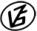 Tapasztalataidat, élményeidet őrömmel fogadjuk! 
(Fotó és videó anyagokat is várunk.)RésztávRésztávRész-szintidőRész-szintidőF_Berek-5,5_01-rtBerek / Rajt-Cél / terepfutó - Berek / 20:210:21F_Berek-5,5_02-rtBerek / 2 - Berek / 30:150:35F_Berek-5,5_03-rtBerek / 3 - Berek / Rajt-Cél / terepfutó0:120:47